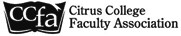 Representative Council Meeting Date:  May 19, 2021 	 	 	 	  	Zoom – 3 pm Call to Order- Dave Ryba: Meeting called to order at 3:03 by Dave Ryba.Minutes: Jesus G. motion to approve and Steve H. seconded. Motion carries. Minutes from 3.17.21 and 4.21.21 approved (two sets of minutes). Officer and Cabinet Reports President’s Report – Dave RybaEngagementRyba says we have 99% dues paying members and yet we have struggled with engagement. This includes involvement such as at BOT meetings or support of a BOT candidate. Stephanie shared a draft of an engagement committee chair and samples roles and responsibilities2.  Fall Enrollment and Cameras in the Classroom Ryba discusses Owl Cameras in classrooms, and this represents changes that could potentially be pushed on faculty in the Fall. Ryba asks the group if they have heard anything new about enrollment. Mariano expressed concerns that it has been challenging to get students enrolled in the Medium/Heavy Truck program. Terry expressed concern the College website is challenging and students can get frustrated.  Gerhard brought up issues with fraudulent students and this effects enrollment. Anna said her dean said it is a problem across the State and is something the Chancellor’s Office is resolving. Ryba says most CCC districts have “more money than they know what to do with” but the question is what we do with it and what is the plan for the College. He asks the reps to keep a critical eye out for what is happening in their classroom and on campus or in their divisions. Ryba encourages people to come up with questions to be posed at the President’s candidate forum and to get a wide audience in attendance. Vice-President’s Report – Rafael Herrera  Rafael presented the CTA Summer Institute event and walked everyone through example workshops. Jesus said you can even view them afterwards if you are unable to attend live. Secretary’s Report – Stephanie Yee Stephanie shared an example of a description for an Engagement Chair with duties. Treasurer’s Report – Gerhard PetersGerhard walked the group though the certified results of Simply Voting for the election results and for the 2021-2023 Contract Ratification. Ryba asked the group if we should continue using Simply Voting. Gerhard feels they may not have participated because may not know the candidate or may not be making very thoughtful decisions but that is the tradeoff. We may have less voter turnout but more meaningful votes since they are more engaged. Paul advocates for the electronic voting since if people want to vote, they will vote. It is more hassle to walk around with paper ballots. Noemi says it is easier since all her colleagues have different hours, and it is challenging to coordinate paper ballots. Ryba feels it is a good idea to continue using Simply Voting. Gerhard mentioned spending about $2000 on the end of the year including gifts for tenurees and retirees. Gerhard went over the end of the year budget summary as follows: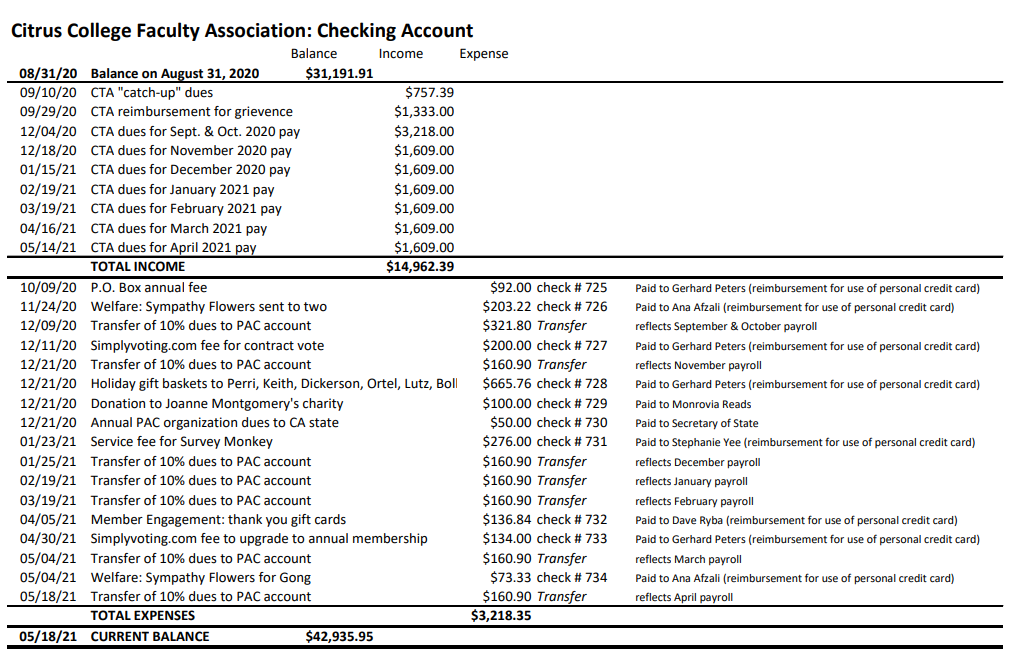 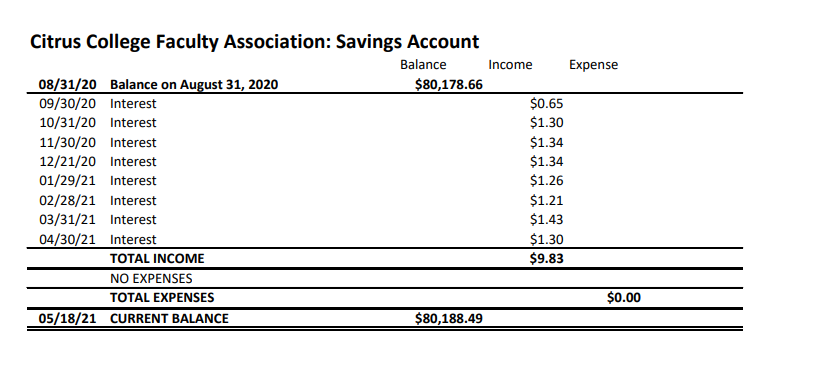 Bargaining Chair Report – Dave Brown  Brown says we will be discussing a summer and Fall MOU but that may be in flux depending on what the Governor decides to do as well as LA County. Paul brings up that some districts have brought up full vaccinations for all students but that may hurt or help us regarding enrollment depending on the local decisions from LA County. Brown says the 2% will be added to paychecks for the rest of the duration of the contract. He doesn’t have an answer when the retro checks will be distributed. Past President’s Report – Terry MilesTerry announced the end of the year event will be on Thursday, June 3 from 5-8. The plan is to either have a food truck or pizza and Gino Munoz can help us with light music. Senate Liaison – John FincherStanding Committee Reports Faculty members shall be polled annually to determine their committee preference.  The committee members should reflect the diversity of the CCFA membership.  	1. Contract Committee – Dave Brown	See Bargaining Chair report 2. Grievance Committee – Rafael HerreraNo Report 3. Political Action Committee – John Fincher/Gerhard PetersNo Report	 4. Benefits Committee– Terry MilesNo Report  5. Newsletter Committee - Stephanie Yee No Report 6. Membership Engagement Committee- Vacant 7. Budget Committee-Dave RybaNo ReportAd Hoc Committee ReportsElections/voting – John FincherOld BusinessGeneral Discussion:Officer Job Descriptions (tabled)New BusinessNoneVIII. Public ForumIX. Adjourn  4:22pm. OfficersDave Ryba, President (P)Rafael Herrera, Vice President (P)Stephanie Yee, Secretary (P)Gerhard Peters, Treasurer (P)Included on Executive Board Jesus Gutierrez, At-Large Representative (P)Senya Lubisich, At-Large Representative (P)Paul Swatzel, At-Large Representative (P)Other LeadershipDave Brown, Bargaining Chair (P)John Fincher, CCFA/Senate Liaison (P)Terry Miles, Past President (P)RepresentativesMathematics                  (P) Ralph Tippins& Business                      (A) Esme MedranoHealth Sciences             (A) Noemi BarajasCareer/Technical           (P) Greg LippStudent Services           (A) Vacant                                         (P) Elizabeth CookVisual & Performing      (P) Matt JacksonArts      RepresentativesKinesiology                 (P) Steve HartmanLanguage Arts            (A) Elisabeth Garate                                     (P) Anna McGarryPhysical Sciences        (A) Social/Behavioral        (P) Gailynn WhiteSciences                       (A) Shelly HahnNegotiations Team      (P) Stephanie YeeMembers                       (P) Rafael Herrera                                        (P) Senya LubisichGuests: Denise Kaisler, Sarah Bosler, Mariano Rubio, Nichole Ary, Jackie Boxley, Steve Gomez. Guests: Denise Kaisler, Sarah Bosler, Mariano Rubio, Nichole Ary, Jackie Boxley, Steve Gomez. 